Die Wolfsdebatte Teil 1In der Schweiz gibt es verschiedene Meinungen zum Wolf. Einige finden es gut, dass der Wolf in die Schweiz zurückgekehrt ist und anderen wäre es lieber, der Wolf bleibe fern von der Schweiz.  Lies die unterstehenden Aussagen zum Wolf und überlege dir, ob die Aussagen für den Wolf oder gegen den Wolf sprechen. 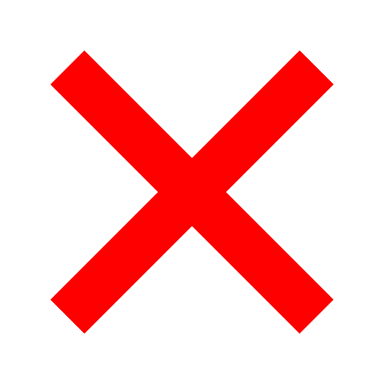 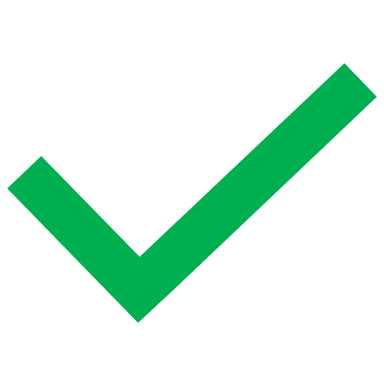  Mache ein       in den Kasten, wenn die Aussage gegen den Wolf spricht und ein        wenn die Aussage für den Wolf in der Schweiz spricht. Die Wolfsdebatte Teil 1In der Schweiz gibt es verschiedene Meinungen zum Wolf. Einige finden es gut, dass der Wolf in die Schweiz zurückgekehrt ist und anderen wäre es lieber, der Wolf bleibe fern von der Schweiz.  Lies die unterstehenden Aussagen zum Wolf und überlege dir, ob die Aussagen für den Wolf oder gegen den Wolf sprechen.  Mache ein       in den Kasten, wenn die Aussage gegen den Wolf spricht und ein       wenn die Aussage für den Wolf in der Schweiz spricht. Quellenangaben:Frutt, J. (2019). Herdenschutzhunde - Ärger ist vorprogrammiert. Verfügbar unter: https://bit.ly/3vFrNZS. Gruppe Wolf Schweiz (unbekannt). Gefährlichkeit für Menschen). Verfügbar unter: https://bit.ly/3tiTI03. WWF Schweiz (unbekannt). DER WOLF BRAUCHT PLATZ: IN DER NATUR UND IN UNSEREN KÖPFEN. Verfügbar unter: https://bit.ly/3h38NAA. pro natura (unbekannt). Luchs, Bär und Wolf sind zurückgekehrt. Verfügbar unter: https://bit.ly/3uh1SHA. Wölfe erbeuten Nutztiere wie Schafe und Ziegen nur, wenn diese ungeschützt sind.Es können einzelne Angriffe von Wölfen auf Menschen nachgewiesen werden. Seit dem Jahr 1999 ist ein Anstieg der Wolfsrisse in der Schweiz zu beobachten. Vor allem im Kanton Wallis hält sich der auch unmittelbar in der Nähe von Dörfern auf. Der Wolf jagt hauptsächlich Rehe, Gämse, Hirsche oder Wildschweine. Es ist möglich den Herdenschutz in der Schweiz praktisch umzusetzen. Dadurch können die Wolfsrisse minimiert werden. Herdenschutzhunde gelten als besonders schwer erziehbar und bringen ein hohes Haltungsrisiko mit sich.  Der Wolf gehört zur einheimischen Fauna in der Schweiz, somit ist seine Rückkehr natürlich. Die meisten Nutztiere sterben nicht wegen Wolfsangriffen, sondern aufgrund von Krankheiten, Blitzschlägen oder Stürzen auf der Alp. Im Jahr 2019 wurden in der Schweiz rund 420 Nutztiere vom Wolf getötet. Seit 2012 pflanzen sich die Wölfe in der Schweiz jährlich fort, das heisst es gibt immer mehr Wölfe in der Schweiz. Wölfe erlegen vorwiegend schwache oder kranke Tiere. Wölfe erbeuten Nutztiere wie Schafe und Ziegen nur, wenn diese ungeschützt sind.Es können einzelne Angriffe von Wölfen auf Menschen nachgewiesen werden. Seit dem Jahr 1999 ist ein Anstieg der Wolfsrisse in der Schweiz zu beobachten. Vor allem im Kanton Wallis hält sich der auch unmittelbar in der Nähe von Dörfern auf. Der Wolf jagt hauptsächlich Rehe, Gämse, Hirsche oder Wildschweine. Es ist möglich den Herdenschutz in der Schweiz praktisch umzusetzen. Dadurch können die Wolfsrisse minimiert werden. Herdenschutzhunde gelten als besonders schwer erziehbar und bringen ein hohes Haltungsrisiko mit sich.  Der Wolf gehört zur einheimischen Fauna in der Schweiz, somit ist seine Rückkehr natürlich. Die meisten Nutztiere sterben nicht wegen Wolfsangriffen, sondern aufgrund von Krankheiten, Blitzschlägen oder Stürzen auf der Alp. Im Jahr 2019 wurden in der Schweiz rund 420 Nutztiere vom Wolf getötet. Seit 2012 pflanzen sich die Wölfe in der Schweiz jährlich fort, das heisst es gibt immer mehr Wölfe in der Schweiz. Wölfe erlegen vorwiegend schwache oder kranke Tiere. 